Назви частини тіла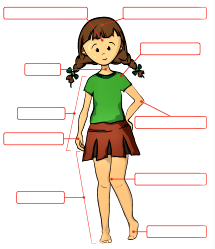 Виконай вправи:для голови і шиїдля плечейдля рукдля тулубадля нігдля ступенівВідео за посиланням https://www.youtube.com/watch?v=5aQx0OHB1-0Повтори назви музичних інструментів. Постав правильно наголос.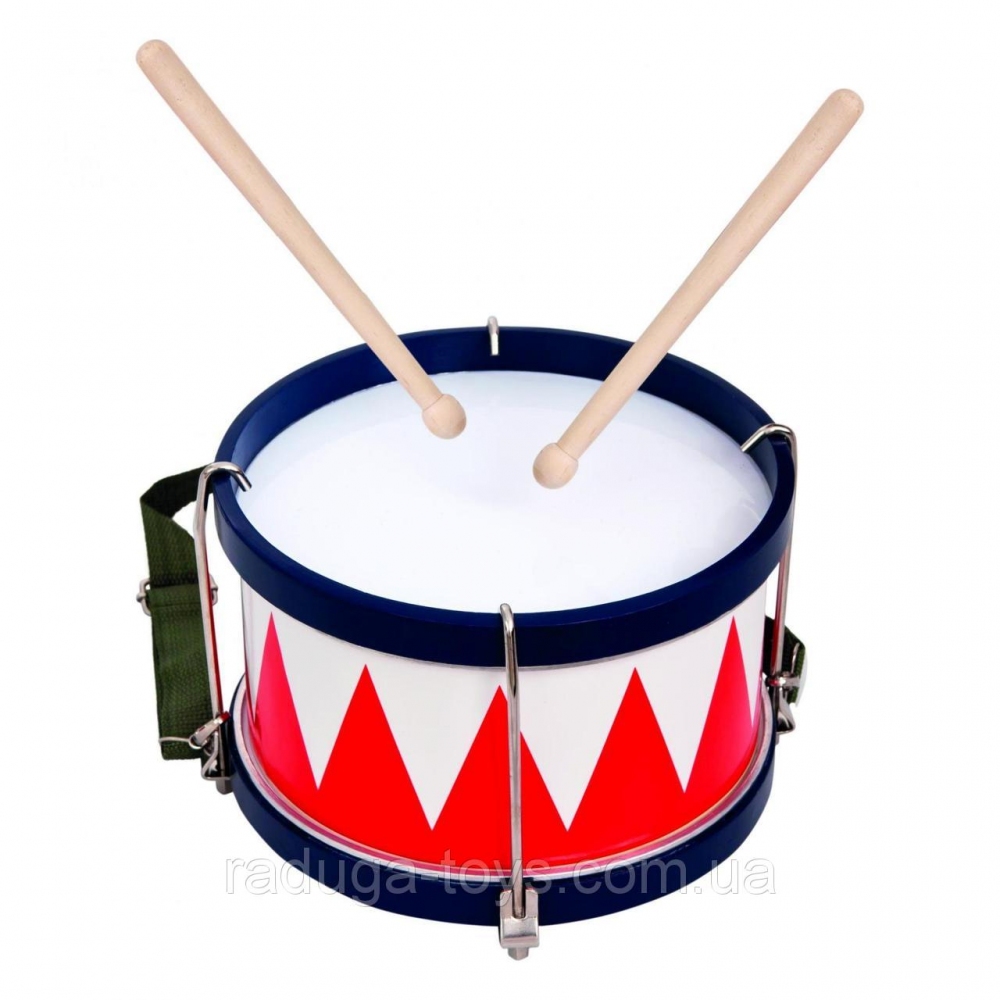 БАРАБАН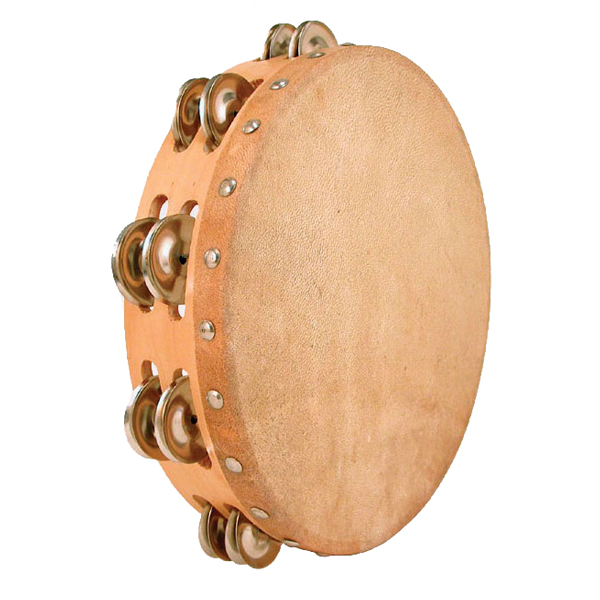 БУБОН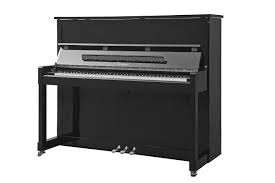 ПІАНІНО ЯК  «РУХАЄТЬСЯ» МУЗИКА?Музика може «рухатися» в різних темпах.Пригадай, як рухаються різні види транспорту.Наприклад, машина, поїзд, літак, метро, велосипед, човен або корабель рухаються з різною швидкістю. Музика також має певну швидкість звучання – ТЕМП.ТЕМП МУЗИКИ може бути:повільнийпомірнийшвидкий РОЗГЛЯНЬ МАЛЮНКИ.На них зображено рух води, який можна порівняти з темпом музики. Як ти гадаєш, до якого малюнка слід підібрати музику в швидкому темпі, до якого — в повільному, а до якого — в помірному?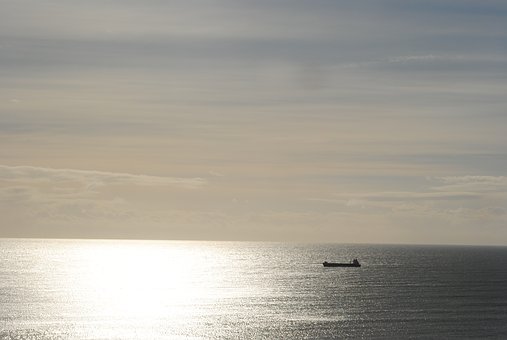 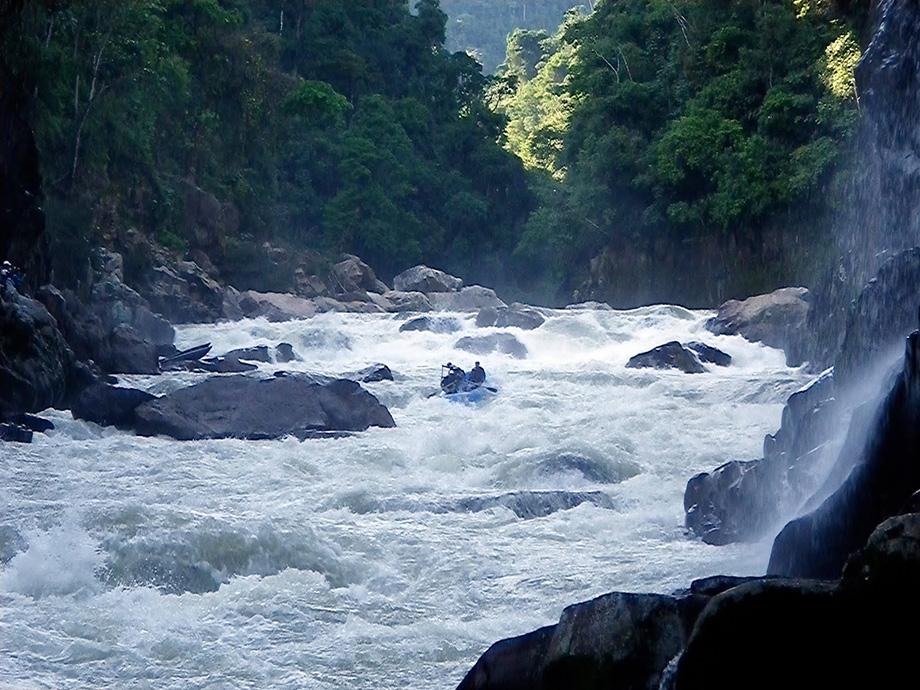 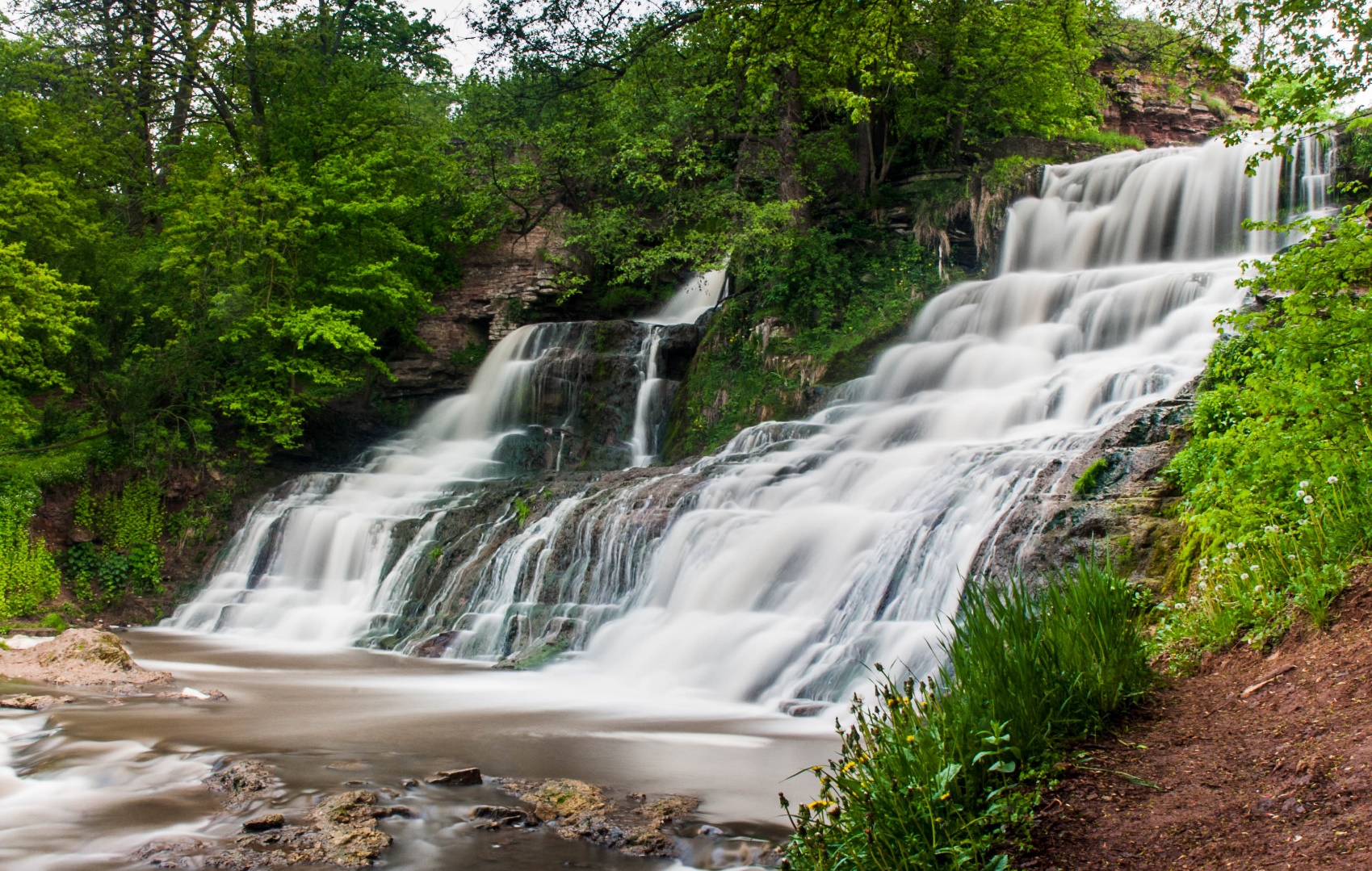 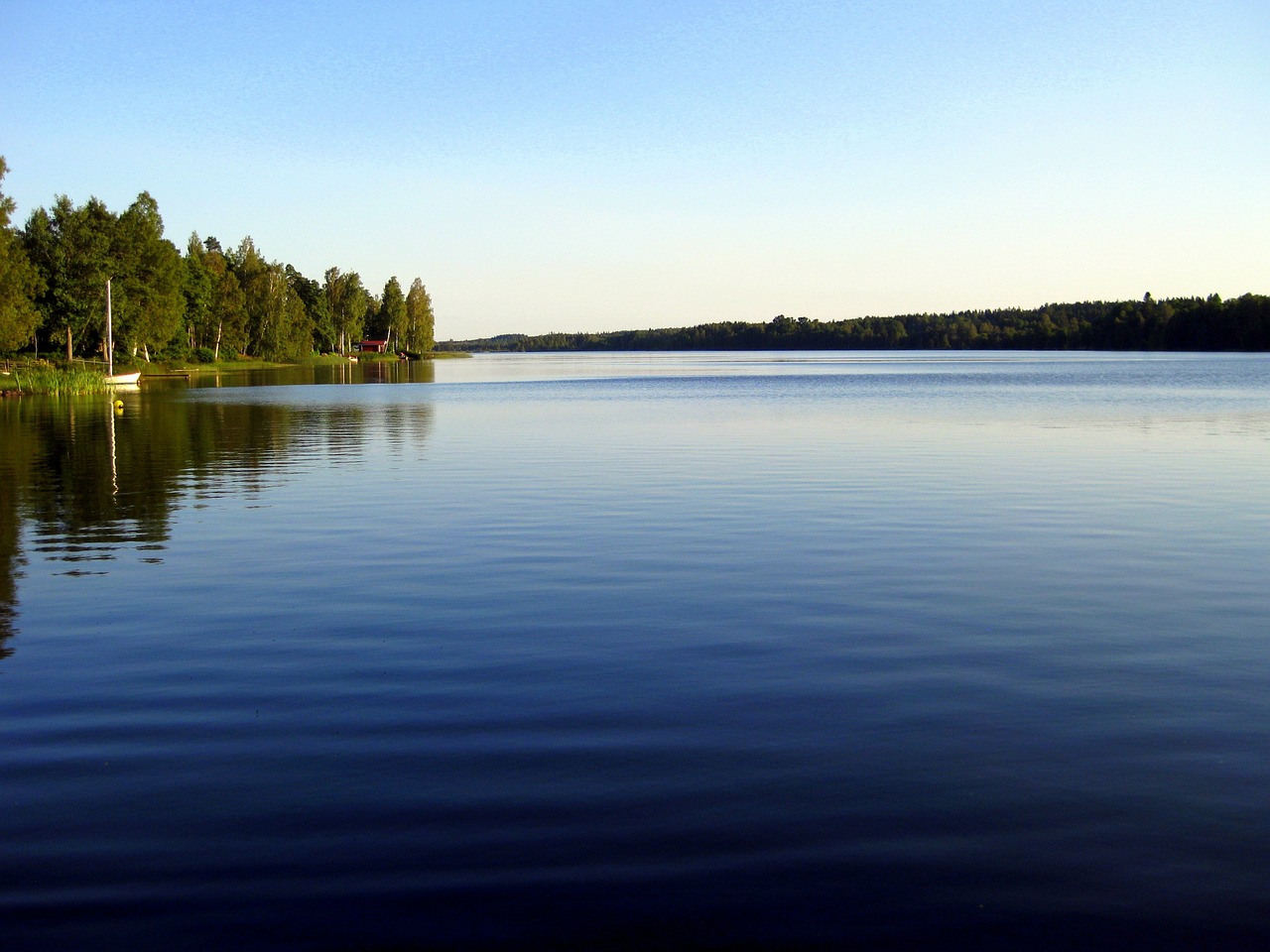 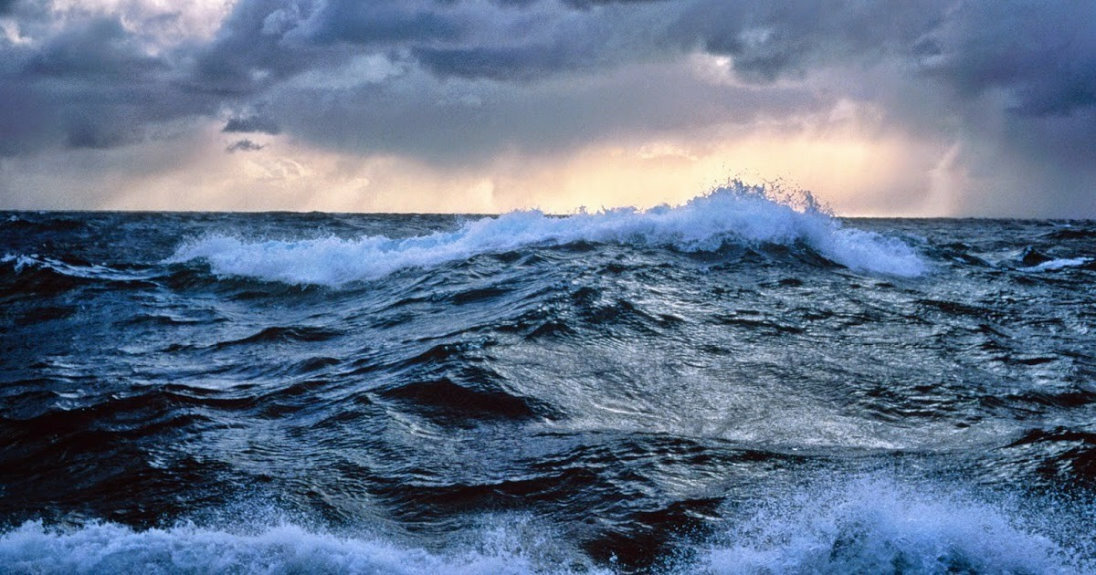 